KOP INSTANSI / OPD                                                                                        Enrekang,                        	Sehubungan dengan pelaksanaan pengadaan barang dan jasa pemerintah  di Dinas/Badan/Kantor .....tahun anggaran ...... yang dilaksanakan secara elektronik,  maka kami mengajukan permohonan pembuatan User Id PPK/ Pejabat Pengadaan dalam aplikasi Sistim Pengadaan Secara Elektronik (SPSE).	Untuk kelengkapan pembuatan User Id Pejabat Pembuat Komitmen (PPK) kami lampirkan data, fotocopy SK Pengangkatan sebagai Pejabat Pembuat Komitmen (PPK) dan Sertifikat Pengadaan Barang Jasa.	Demikian surat permohonan ini dibuat, atas bantuan dan kerjasamanya kami ucapkan terima kasih.KEPALA DINAS/BADAN		(..................................................)	Lampiran SuratNomor : ...............................)*	diisi oleh Admin Agency LPSE.Nomor:KepadaSekretaris Daerah Kabupaten Enrekangc.q. Ketua Layanan Pengadaan Secara Elektronik  di   -            Tempat.Lampiran:2 (dua) LembarYthKepadaSekretaris Daerah Kabupaten Enrekangc.q. Ketua Layanan Pengadaan Secara Elektronik  di   -            Tempat.Perihal:Permohonan Pembuatan User ID Pejabat Pembuat Komitmen (PPK)KepadaSekretaris Daerah Kabupaten Enrekangc.q. Ketua Layanan Pengadaan Secara Elektronik  di   -            Tempat.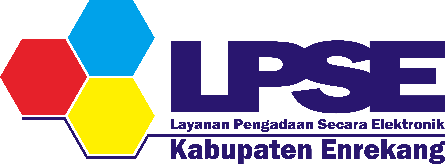 FORMULIR PEMBUATAN USER ID PEJABAT PEMBUAT KOMITMEN (PPK)Data InstansiData InstansiNama InstansiAlamatKodePosTeleponFaxEmailKontak PersonData Pejabat Pembuat Komitmen (PPK)Data Pejabat Pembuat Komitmen (PPK)NamaNIKNIPUser ID)*Password Sementara)*InstansiAlamat KantorTelpE-MailPangkatGolonganJabatanPengangkatan SebagaiPPKNo. SK PPKMasa Akhir Berlaku SKNo. Sertifikat PBJTanggalPemohonTanda tangan Pemohon